AS-LEVEL PAPER 2 PP21 MS1.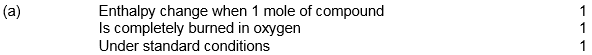 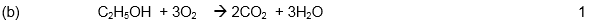 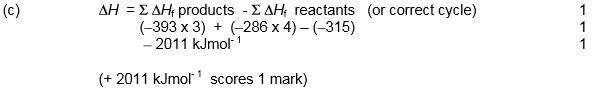 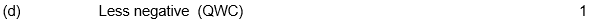 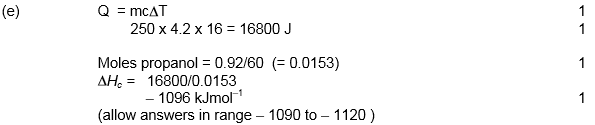 		[13]2.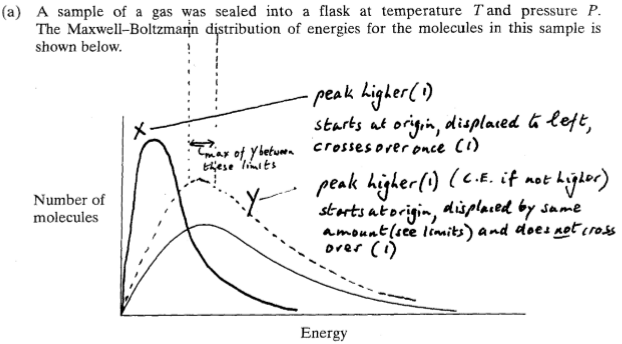 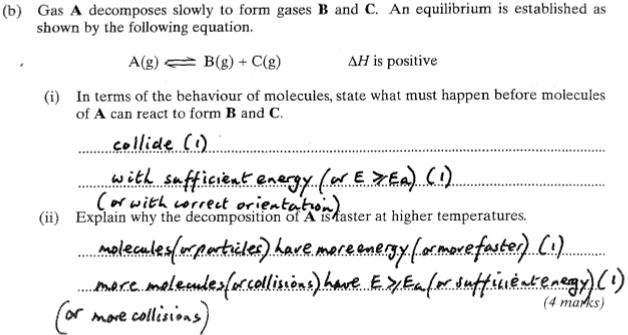 	[11]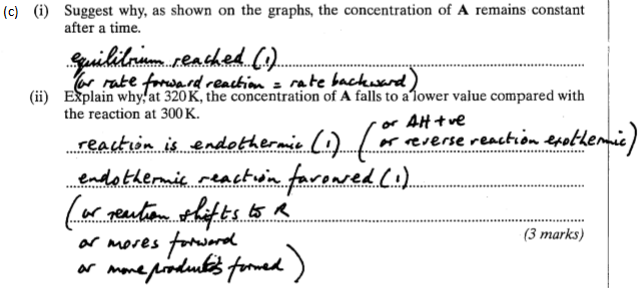 3.       (a)     (i)     C8H18 + 8 O2 → 8CO + 9H2O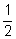 Accept multiples1(ii)     Not enough oxygen or air (available for complete combustion) /lack of oxygen or air / too much octaneIgnore poor ventilation, low temp, poor mixing, incomplete combustion1(b)     (i)     2CO + 2NO → 2CO2 + N2Allow multiples1(ii)     Pt / Pd / Rh / Ir or namesApply list principle1Big(ger) surface area / increased reaction rate / removes more of the gases /ensures complete reactionAllow (ceramic) withstands high temperatures1(c)     (i)     Acid rainAllow consequence of acid rainIgnore greenhouse gas / global warming / ozone1(ii)     CaO/ lime / CaCO3 /limestoneAllow chemical names1Neutralises the gas or words to that effect/it is basic/ SO2 is acidicAllow ‘reacts with it’ or ‘it is alkaline’Ignore ‘absorb’1[8]4.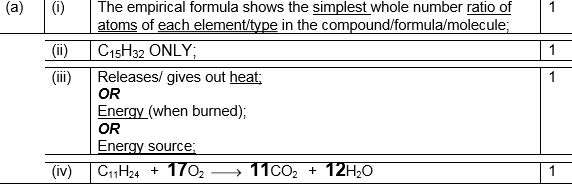 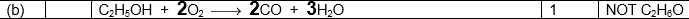 [5]5.	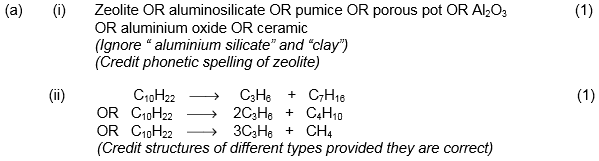 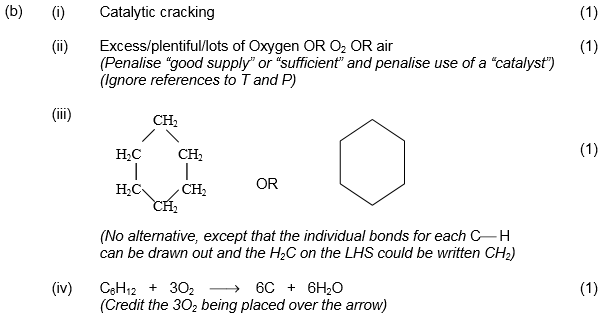 		[10]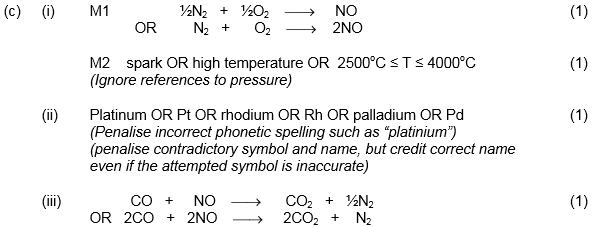 6.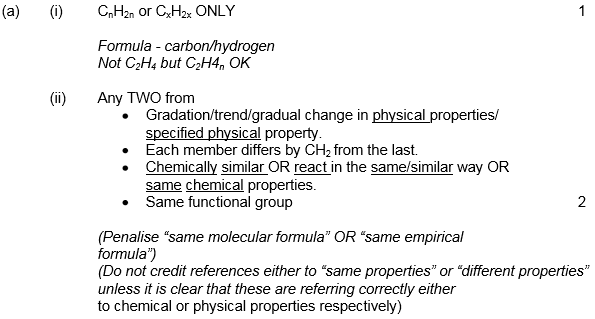 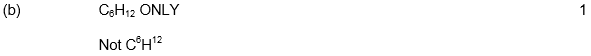 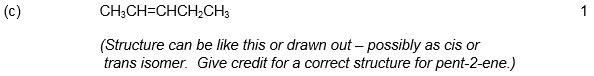 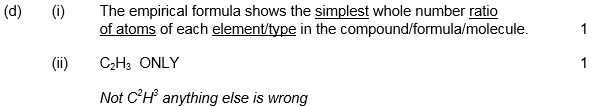 		[11]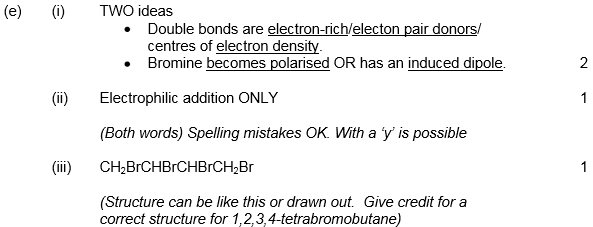 7.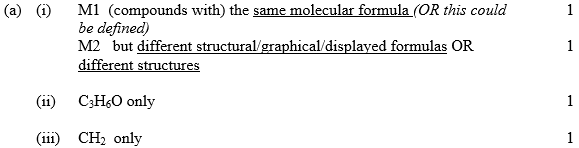 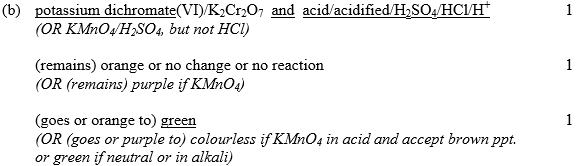 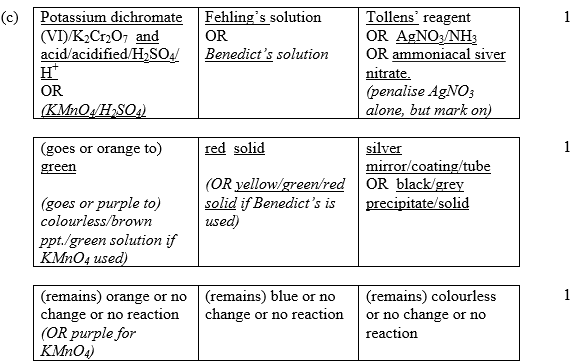 		[13]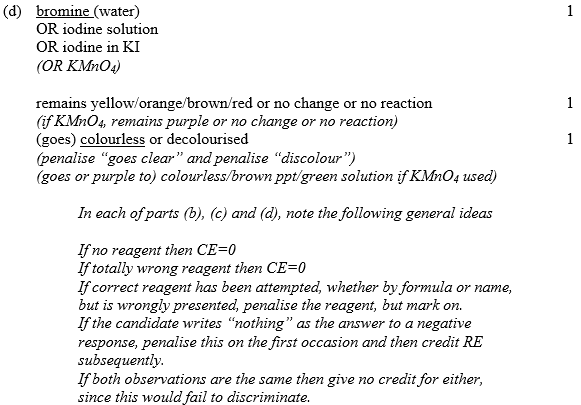 8.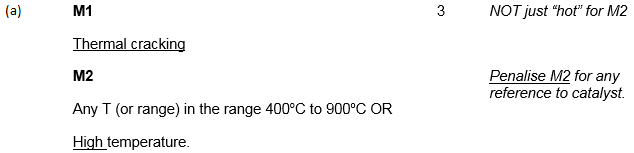 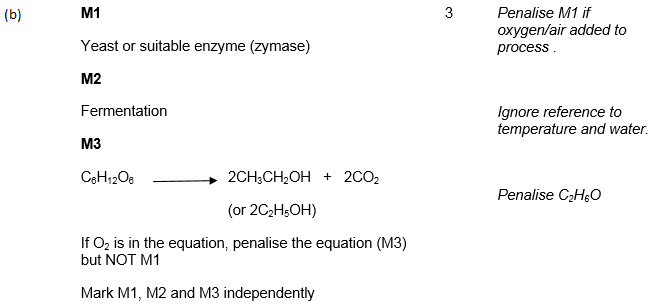 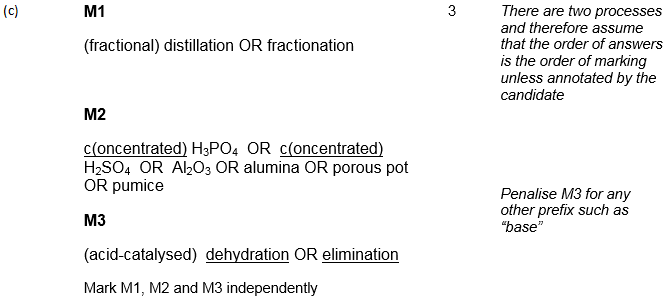 		[9]	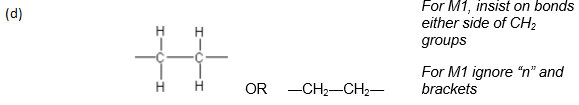 